Carbon Reduction Plan for
Wessex Archaeology Ltd
May 2022Carbon Emission
Scopes.Baseline EmissionsOur baseline emissions were measured, and recorded, by Positive Planet in accordance with GHG Protocols for scopes 1,2 & 3.  The inventory includes all measurable Scope 1 & 2 emissions and the following Scope 3 emissions:
Carbon Emission
Measurement.Emissions
Emissions for both our base year and current year can be found below, broken out by Scope.
Measurement periods that include 2020 – 2022 will be impacted by COVID-19.  This will be seen as a temporarily reduced emission and not something the business is able to continue, as a trend, or repeat.Carbon Reduction
Targets.Commitment to achieving Net ZeroWe are committed to achieving Net Zero by 2030 at the latest.There are no existing carbon emission reduction targets on which to report any progress currently.In order to progress towards Net Zero, we have initially set carbon reduction targets to 2025.  During this time, we will set our targets for the remaining period to ensure we reach Net Zero by 2030, at the latest.Carbon Reduction InitiativesThe following environmental management measures and initiatives have already been, or are soon to be, implemented.  Appointed Positive Planet as our sustainability partner.Created a Responsible Procurement Policy.Partial implementation of solar powered/Hybrid site plant and welfare equipment where feasible on our field-based projects  Our Finds processing water and silt is recycled via clarification and creating secondary aggregates.Flexible Working: Our flexible working policy as well as changed working patterns resulting from Covid, give staff increased flexibility over where they work; this in turn decreases the need for travel, and is reducing the demand for office space, driving a reduction in Scope 1 and 2 emissions, as well as those Scope 3 emissions associated with business travel and employee commute.2022 Behavioural Change Initiative:  WA have access to WorkRite an online training platform, which has an Environmental module; this will be open to all staff in the UK and is targeted at actions individuals can take to help drive a reduction in our corporate carbon footprint in relation things like waste, energy use and business travel, as well as looking at their own personal carbon footprint. We also actively encourage all our staff to use the resources available at the Supply Chain Sustainability School as WA has been a member for several years, and a signatory of the People Matter CharterCarbon Reduction
Plans.Carbon Reduction PlansWe plan to implement further measures which will continue to drive down emissions.  We are considering several initiatives and those listed below are some examples of areas we are discussing and the potential impact they may have on our emissions.Taking into account the plans and initiatives that have already been implemented, and those currently being discussed and considered, we remain on track to achieve Net Zero by 2030 at the latest.Declaration
And Sign Off.This Carbon Reduction Plan has been completed, with the help of Positive Planet, in accordance with PPN 06/21 and associated guidance and reporting standards for Carbon Reduction Plans.Emissions have been reported and recorded in accordance with the published reporting standard for Carbon Reduction Plans and the GHG Reporting Protocol corporate standard and uses the appropriate Government emission conversion factors for greenhouse gas company reporting.Scope 1 and 2 emissions have been reported in accordance with SECR requirements, and the required subset of Scope 3 emissions have been reported in accordance with the published reporting standard for Carbon Reduction Plans and the Corporate Value Chain (Scope 3) Standard.This Carbon Reduction Plan has been reviewed and signed off by the board of directors (or equivalent management body).Signed on behalf of Wessex Archaeology LtdName: 		__Chris Brayne_________                  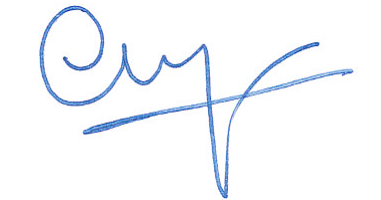 Signed:	____________________Date: 		25/05/2022____________Scope 3 EmissionsScopeInc?ScopeInc?Purchased Goods & ServicesNoDistribution (downstream)YesCapital GoodsNoProcessing of Sold ProductsNoFuel & Energy ActivitiesYesUse of Sold ProductsNoDistribution (upstream)YesEnd-Of-Life Sold ProductsNoOperational WasteYesLeased Assets (downstream)NoBusiness TravelYesFranchisesNoEmployee CommutingYesInvestmentsNoLeased Assets (upstream)NoBase Year
- May2022Current Year
- May2022ScopeEmissionsEmissionsScope 1348.495 tCO2e348.495 tCO2eScope 20.000 tCO2e0.000 tCO2eScope 3174.187 tCO2e174.187 tCO2eTotal Emissions522.647 tCO2e522.647 tCO2eReduction Plan284.175 tCO2eActivityTarget DatetCO2e ReductionReview the head office with a view to improving the building fabric and seeking alternatives to gas 202227.027 tCO2eAim for 20% of lease / hire company vehicles to be EVs202364.287 tCO2eAim for 40% of lease / hire company vehicles to be EVs202564.287 tCO2eAim for 60% of lease / hire company vehicles to be EVs202764.287 tCO2eAim for 80% of lease / hire company vehicles to be EVs202864.287 tCO2eImplement employee EV scheme and review ability to install EV charges at offices2022tbc tCO2eReview platforms and access to data to improve accuracy of future reporting data 2023tbc tCO2e